    桃園市進出口商業同業公會 函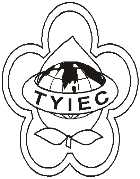          Taoyuan Importers & Exporters Chamber of Commerce桃園市桃園區中正路1249號5樓之4           TEL:886-3-316-4346   886-3-325-3781   FAX:886-3-355-9651ie325@ms19.hinet.net     www.taoyuanproduct.org受 文 者：各相關會員 發文日期：中華民國110年5月3日發文字號：桃貿豐字第110161號附    件：主   旨：衛生福利部於中華民國110年4月28日以衛授食字第1101603767號公告訂定「醫療器材商(藥局)分設醫療器材自動販賣機免各別辦理營業處所販賣業許可執照」，並自中華民國110年5月1日起生效，請查照。說   明：     ㄧ、依據衛生福利部110年4月28日衛授食字第1101603774號函辦理。     二、旨揭「醫療器材商(藥局)分設醫療器材自動販賣機免各別辦理營業處所販賣業許可執照」草案，業經衛生福利部於中華民國110年2月2日以衛授食字第1091612196號公告於行政院公報、踐行法規預告程序。     三、旨揭公告請至行政院公報資訊網、衛生福利部網站「衛生福利法規檢索系統」下「最新動態」網頁或衛生福利部食品藥物管理署網站「公告資訊」下「本署公告」網頁自行下載。理事長  簡 文 豐